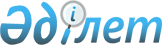 О создании Комиссии по вопросам выплат пособий в Южно-Казахстанской области
					
			Утративший силу
			
			
		
					Постановление Правительства Республики Казахстан от 19 апреля 2001 года N 518. Утратило силу - постановлением Правительства РК от 25 ноября 2003 г. N 1176

      1. В целях изучения ситуаций с выплатами пособий в Южно-Казахстанской области, рассмотрения обоснованности их назначений и отклонений заявлений граждан, создать Комиссию в следующем составе:     Байменов Алихан Мухамедьевич  -  Министр труда и социальной защиты                                  населения Республики Казахстан,                                  председатель     Умербаев Адильхан             -  вице-Министр труда и социальной Абдрахманович                    защиты населения Республики 

                                 Казахстан, заместитель 

                                 председателя     Члены Комиссии:     Толеметов Куанышбек           -  депутат Мажилиса Парламента                                  Республики Казахстан (по 

                                 согласованию) Сабден Оразалы                -  депутат Мажилиса Парламента                                  Республики Казахстан (по 

                                 согласованию) Толканчинов Ануар             -  вице-Министр юстиции Республики Курманбаевич                     Казахстан Сарсеков Бексултан Сарсекович -  вице-Министр внутренних дел                                  Республики Казахстан Мусина Лилия Сакеновна        -  вице-Министр сельского хозяйства                                  Республики Казахстан Слажнева Татьяна Ивановна     -  заместитель Председателя Агентства                                  Республики Казахстан по                                      здравоохранению     Наубетова Рашида Ароновна     -  советник Министра Республики                                  Казахстан - Председатель 

                                 Национальной комиссии по делам 

                                 семьи и женщин при Президенте 

                                 Республики Казахстан (по 

                                 согласованию) Муханова Сауле Шаймухановна   -  заместитель начальника Управления                                  здравоохранения и социальной защиты                                  Бюджетного департамента 

                                 Министерства 

                                 финансов Республики Казахстан Искакова Саида Куановна       -  директор Республиканского                                    общественного фонда научно-                                  производственного объединения                                  "Микрокредит" (по согласованию).      2. Комиссии в установленном порядке: 

      1) в срок с 24 апреля по 6 мая текущего года с выездом на место изучить все обстоятельства, послужившие основанием жалоб граждан из Южно-Казахстанской области по вопросам назначения пособий и обоснованности отказа государственных органов в удовлетворении заявлений в их назначении; 

      2) по итогам работы подготовить необходимые рекомендации Акиму области по решению возникших проблем; 

      3) к 10 мая 2001 года представить отчет в Правительство Республики Казахстан о результатах командировки и при необходимости внести соответствующие предложения. 

      3. Руководителям центральных исполнительных органов Республики Казахстан обеспечить выезд соответствующих членов Комиссии в Южно-Казахстанскую область 21 апреля 2001 года и их работу на месте до 6 мая текущего года. 

      4. Разрешить Комиссии в установленном порядке привлекать к ее работе представителей государственных органов. 

      5. Акиму Южно-Казахстанской области Сапарбаеву Б.М. принять меры по созданию необходимых условий для работы Комиссии.      Премьер-Министр 

  Республики Казахстан    
					© 2012. РГП на ПХВ «Институт законодательства и правовой информации Республики Казахстан» Министерства юстиции Республики Казахстан
				